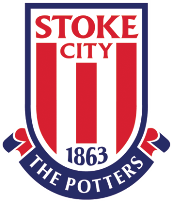 Lucky Charms for Stoke City!On Saturday 20th January 2018 9 Meadows students and 3 staff went to watch Stoke vs Huddersfield. Students were of various ages and abilities from across the school.All students met at school at 1pm on Saturday and Mr Hordern (a season ticket holder himself) drove Miss Ball, Mr Gray and Miss Chappell with the 9 students.The match was fun and exciting and Stoke won for the first time in weeks with a result of 2-0. It was the first game with the new manager Paul Lambert which drew crowds of over 30,000.Despite it being very cold and not returning till 6.30 due to lots of traffic the day was a great success and all students had a fabulous time, some seeing the game live for the first time ever! All students were in full spirits and enjoyed participating in the cheering and atmosphere of the game.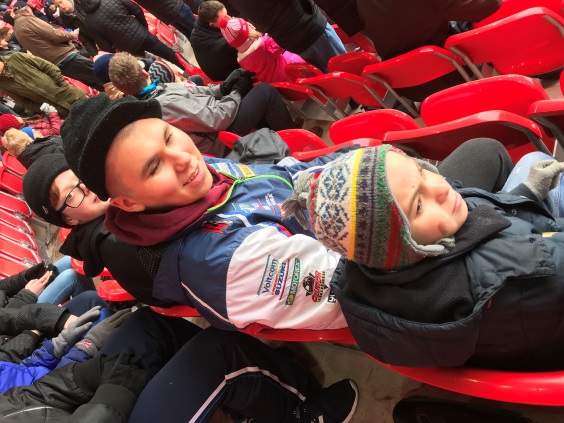 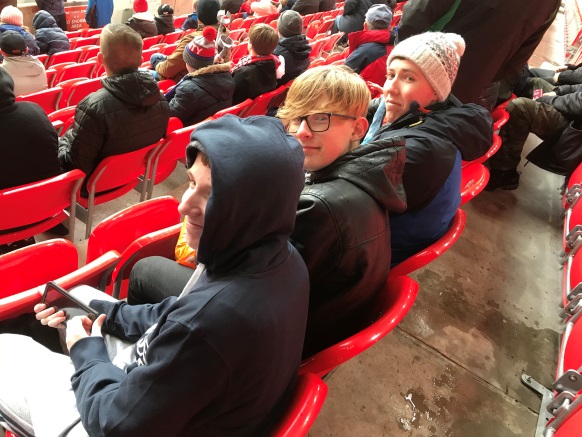 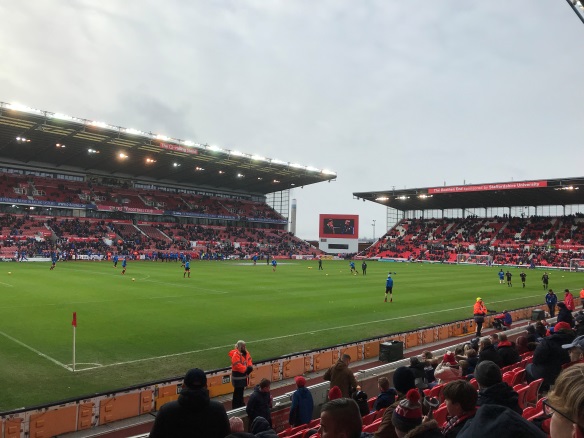 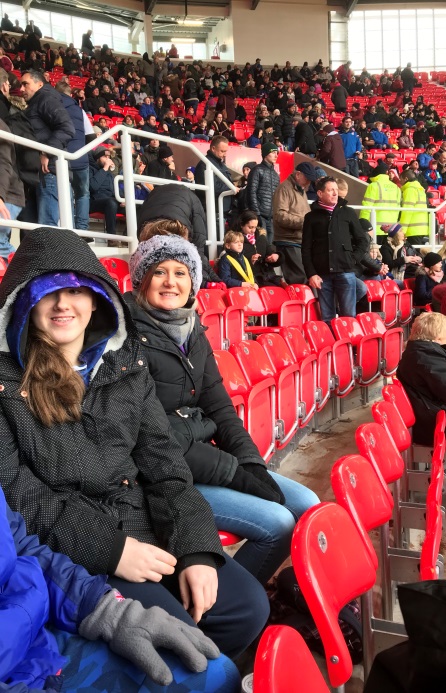 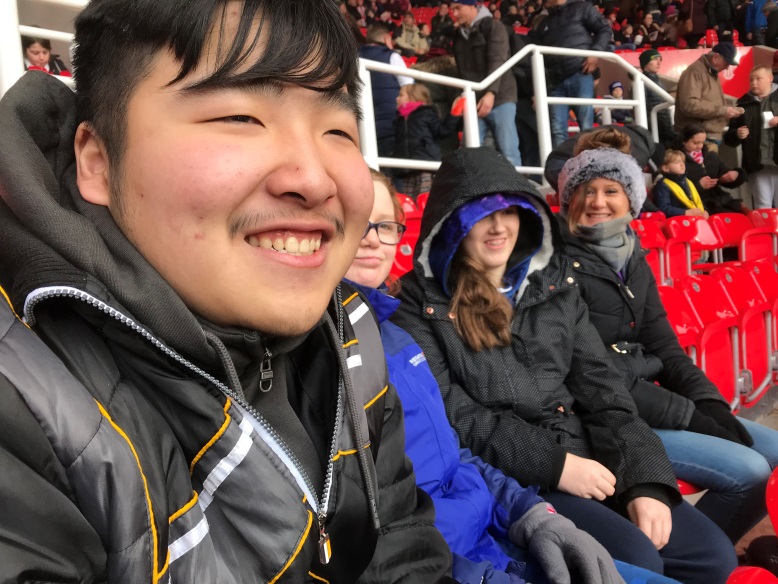 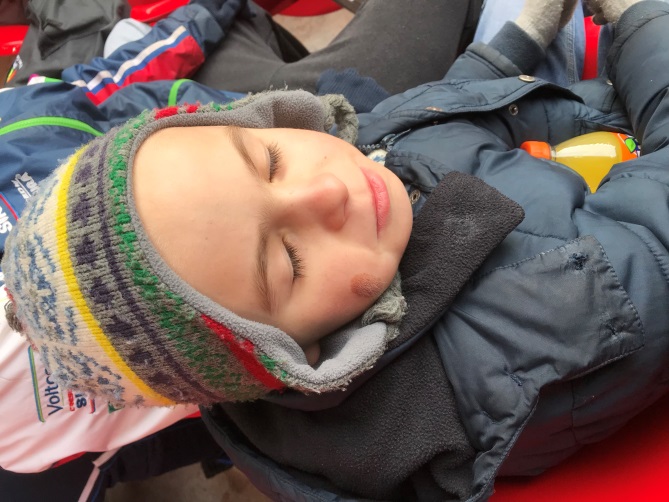 